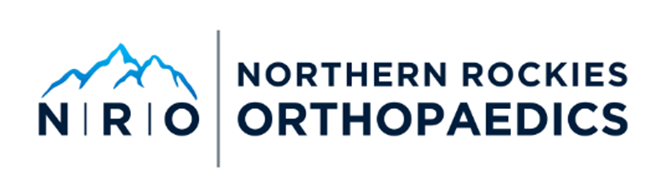 Authorization for Release of Medical Information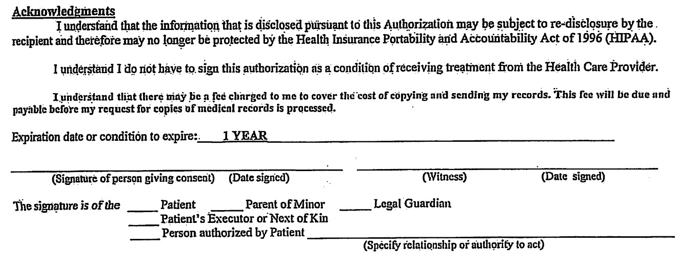 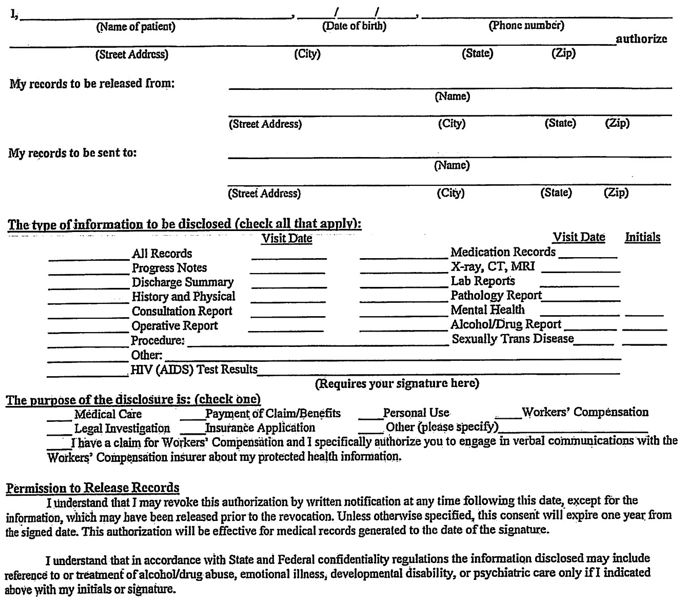 